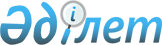 Қазақстан Республикасы Үкiметiнiң 2004 жылғы 11 қарашадағы N 1185 қаулысына өзгерiстер мен толықтырулар енгiзу туралы
					
			Күшін жойған
			
			
		
					Қазақстан Республикасы Үкіметінің 2007 жылғы 13 ақпандағы N 104 Қаулысы. Күші жойылды - Қазақстан Республикасы Үкіметінің 2015 жылғы 10 тамыздағы № 624 қаулысымен

      Ескерту. Күші жойылды - ҚР Үкіметінің 10.08.2015 № 624 қаулысымен (алғашқы ресми жарияланған күнінен бастап қолданысқа енгізіледі).      Қазақстан Республикасының Үкiметi  ҚАУЛЫ ЕТЕДI : 

      1. "Әлеуметтiк мәнi бар облысаралық қатынастарды айқындау туралы" Қазақстан Республикасы Үкiметiнiң 2004 жылғы 11 қарашадағы N 1185  қаулысына (Қазақстан Республикасының ПYАЖ-ы, 2004 ж., N 45, 562-құжат) мынадай өзгерiстер мен толықтырулар енгiзiлсiн: 

      көрсетiлген қаулыға қосымшада: 

      20, 36, 37 және 45-тармақтар мынадай редакцияда жазылсын: 

      "20. Петропавл - Қызылорда; 

      36. Қарағанды - Ақтоғай; 

      37. Астана - Қызылту; 

      45. Астана - Маңғыстау;"; 

      мынадай мазмұндағы 55, 56, 57-тармақтармен толықтырылсын: 

      "55. Алматы - Сарыағаш; 

      56. Астана - Тобыл; 

      57. Астана - Жезқазған.". 

      2. Осы қаулы қол қойылған күнінен бастап қолданысқа енгiзiледi.        Қазақстан Республикасының 

      Премьер-Министрі 
					© 2012. Қазақстан Республикасы Әділет министрлігінің «Қазақстан Республикасының Заңнама және құқықтық ақпарат институты» ШЖҚ РМК
				